Cpl. Achile DiggsSeptember 1, 1907 – October 25, 1945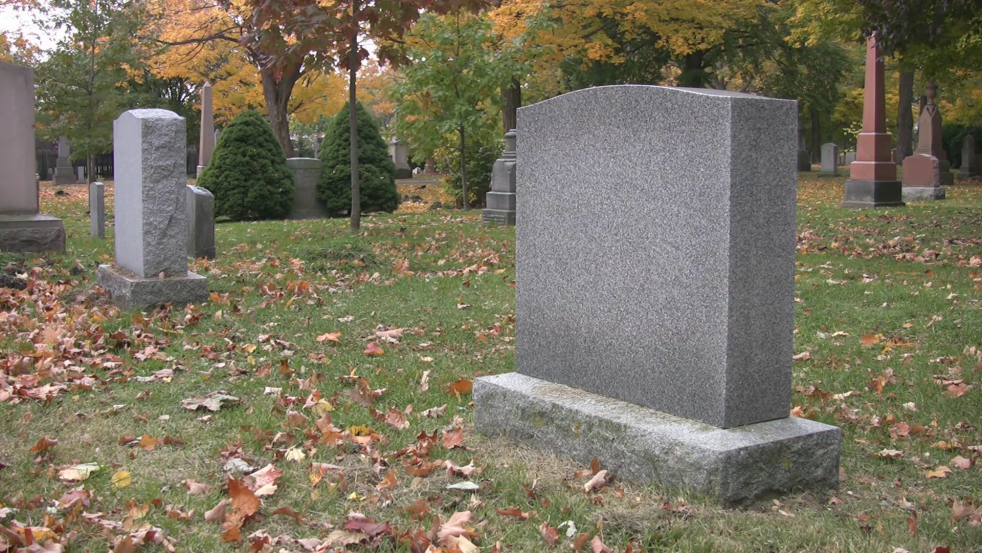 U.S., World War II Draft Cards Young Men, 1940-1947Name:	Achille Diggs (spelled Dijjs on card)Gender:	MaleRace:	Negro (Black)Age:	32Birth Date:	4 Sep 1908; Birth Place:	 BURNSIDE, LouisianaResidence Place:	Lions, St. John, LouisianaRegistration Date: 16 Oct 1940; Registration Place: Reserve, St John, LAEmployer:	Mr. E. J. GuidryHeight: 5' 6"; Weight: 156Complexion: Black; Hair Color: Black; Eye Color: Black;Next of Kin:	Mrs Achille Diggs, wife*****U.S., Headstone Applications for Military Veterans, 1925-1970Name:	Achile DiggsBirth Date:	1 Sep 1907Service Number:	38378714Service Branch:	ArmyUnit:	A/S C.E.Company:	B. 1315TH ENGR.CONS,BNEnlistment Date: 2 Nov 1942Discharge Date:	25 Oct 1945Death Date:	25 Oct 1945Cemetery:	Mount Airy CemeteryCemetery Location:	MT Airy, Louisiana, USA(Back of card reads "also rpt shaires D/B 4 Sept 1909 D/D 24 Oct 1945"The entire back of form is X'd out and void is written)